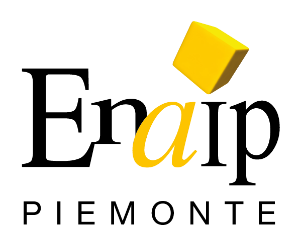 RICONOSCERE LE DISCRIMINAZIONI PER CONTRASTARLE. QUI NON SI DISCRIMINASCHEDA DI ISCRIZIONE   QUESTIONARIO DI RILEVAZIONE BISOGNI FORMATIVI   Gentilissimo/a, la rilevazione dei bisogni formativi è uno strumento che ci consente di mettere in luce le tematiche di maggior interesse al fine di elaborare un progetto formativo rispondente il più possibile alle reali esigenze individuali e di sviluppo organizzativo.											Grazie per la collaborazioneConosce i principali fattori di discriminazione (età, genere, disabilità, religione, orientamento sessuale, origine etnica) e sa riconoscerli nel Suo contesto organizzativo?Contrassegna solo un riquadro□ SÌ□ NO□ PARZIALMENTE, NECESSITO DI AGGIORNAMENTI/APPROFONDIMENTI□ ALTRO: indica il tuo livello di conoscenze/competenze……………………………………….Conosce le principali modalità per leggere le situazioni di potenziale rischio e per rispondere in modo adeguato?□ SÌ□ NO□ PARZIALMENTE, NECESSITO DI AGGIORNAMENTI/APPROFONDIMENTI□ ALTRO: indica il tuo livello di conoscenze/competenze……………………………………….Conosce la normativa di riferimento e le modalità di contrasto alle discriminazioni (servizi specifici, attori…)?□ SÌ□ NO□ PARZIALMENTE, NECESSITO DI AGGIORNAMENTI/APPROFONDIMENTI□ ALTRO: indica il tuo livello di conoscenze/competenze A quali argomenti è maggiormente interessato/a?Selezioni tutte le voci di suo interesse□ Stereotipi e pregiudizi, disuguaglianze□ Linguaggio e comunicazione□ Fattori di discriminazione, tipi, effetti□ Normativa antidiscriminatoria e azioni di contrasto □ Dinamiche relazionali e tecniche di gestione□ Altro: indichi altre aree di Suo interesse…………………………………………………………DATI  ANAGRAFICICodice fiscale    Cognome ……………………………………………………… Nome ……………………………………………………Nato il: ……………………… a: ………………………………………………. Prov:………....   Sesso  M     FResidente a:……………………………………………………………………………………………. Prov:…………….Via: ………………………………………………………………………………………..  n°:………   Cap:……………….Cellulare:…………..…………………………….. Indirizzo mail: ……………………………………………………….Nazionalità …………………………  Cittadino   italiano      comunitario       extra-comunitario SETTORE DI APPARTENENZA:□ SCUOLA□ SANITARIO□ ASSOCIAZIONE□ ALTRO: indicare settore ____________________RUOLO PROFESSIONALE______________________________________________________________________________________________  CONOSCENZE/COMPETENZE PERSONALI  